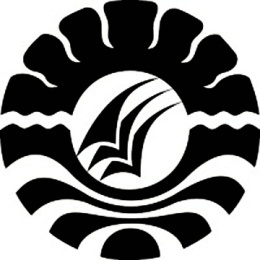 PENGEMBANGAN KEMAMPUAN BAHASA LISAN  PADA ANAK MELALUIMETODE BERCAKAP-CAKAP DI RAUDHATUL ATFALBABUL JANNAH KECAMATAN SABBANGKABUPATEN LUWU UTARASKRIPSIDiajukan Untuk Memenuhi Sebagai Persyaratan Memperoleh GelarSarjana Pendidikan pada Program Studi Pendidikan Guru Pendidikan Anak Usia DiniFakultas Ilmu Pendidikan Universitas Negeri MakassarSRI IRMA YANTI074904486PROGRAM STUDI PENDIDIKAN GURU PENDIDIKAN ANAK USIA DINIFAKULTAS ILMU PENDIDIKANUNIVERSITAS NEGERI MAKASSAR2013PERSETUJUAN PEMBIMBINGJudul Skripsi           :	Pengembangan Kemampuan Bahasa Lisan Anak Melaui Metode Bercakap-Cakap Di Raudhatul Atfal Babul Jannah Kecamatan Sabbang Kabupaten Luwu UtaraNama                   :	Sri Irma Yanti Nomor Stambuk     :	074 904 486Jurusan/Prodi       :		Pendidikan Guru Pendidikan Anak Usia Dini (PG-PAUD) S1Fakultas               :		Ilmu Pendidikan	Setelah diperiksa dan diujikan, telah memenuhi syarat untuk memperoleh gelar Sarjana Pendidikan ( S.Pd), pada Fakultas Ilmu Pendidikan Program Studi Pendidikan Guru Pendidikan Anak Usia Dini Uneversitas Negeri Makassar.                           Makassar,	Februari 2013MenyetujuiPembimbing I					 		Pembimbing IIDra.Sri Sofiani, M.Pd 				     Arifin Manggau SPd,  M.PdNIP. 195302020 198010 2 001                                        NIP. 19740402 200604 1 001DisahkanKetua Program Studi PGPAUD FIP UNMDra. Sri Sofiani, M.PdNIP. 195302020 198010 2 001PERNYATAAN KEASLIAN SKRIPSISaya yang bertanda tangan dibawah ini:Menyatakan dengan sebenarnya bahwa skripsi yang saya tulis ini benar merupakan hasil karya saya sendiri dan bukan merupakan pengambilalihan tulisan atau pikiran orang lain yang saya akui sebagai hasil tulisan ataupun pikiran sendiri.Apabila dikemudian hari terbukti atau dapat dibuktikan bahwa skripsi ini hasil jiplakan, maka saya bersedia menerima sanksi atas perbuatan tersebut sesuai ketentuan yang berlaku.                                                                                            Makassar,   Februari, 2013                    Yang membuat pernyataan,    Sri irma yantiMOTTOJadikanlah ilmumu berguna bagidirimu sendiri dan orang lain agarilmu yang kamu miliki lebih bermanfaat						Kuperuntukkan Karya  ini kepada kedua Orang Tuaku, serta keluarga dan sahabat-sahabatkuABSTRAKSri irma yanti, 2012. Pengembangan Kemampuan Bahasa Lisan Anak Melalui Metode Bercakap-Cakap Di Taman Kanak-Kanak Raudhatul Atfal Babul Jannah Kecamatan Sabbang Kabupaten Luwu Utara. Skripsi. Dibimbing oleh Dra.Sri Sofiani, M.Pd selaku pembimbing I dan  Arifin Manggau SPd,  M.Pd selaku pembimbing II Program Studi Pendidikan Guru Pendidikan Anak Usia Dini Fakultas Ilmu Pendidikan Universitas Negeri Makassar.Masalah dalam penelitian ini adalah bagaimanakah Pengembangan Kemampuan Bahasa Lisan Anak Melaui Metode Bercakap-Cakap Di Raudhatul Atfal Babul Jannah Kecamatan Sabbang Kabupaten Luwu Utara? Tujuan dalam penelitian ini adalah untuk mengetahui Pengembangan Kemampuan Bahasa Lisan Anak Melaui Metode Bercakap-Cakap Di Raudhatul Atfal Babul Jannah Kecamatan Sabbang Kabupaten Luwu Utara. Pendekatan penelitian ini merupakan pendekatan secara kualitatif dan jenis penelitian adalah penelitian tindakan kelas. Fokus dalam penelitian ini adalah Pengembangan Kemampuan Bahasa Lisan Anak Melaui Metode Bercakap-Cakap Di Raudhatul Atfal Babul Jannah Kecamatan Sabbang Kabupaten Luwu Utara dengan subjek penelitian 10 orang anak didik yang usianya 5-6 tahun dan seorang guru di kelompok B. Teknik pengumpulan data adalah observasi dan dokumentasi. Prosedur dalam penelitian ini terdiri dari dua siklus yaitu siklus I dan siklus II dengan melakukan tahapan perencanaan, pelaksanaan tindakan, observasi dan refleksi. Hasil yang diperoleh yaitu pada siklus I terjadi peningkatan bahasa lisan pada anak tapi belum optimal, karena dari 10 anak ada 7 orang anak yang belum memberikan keterangan/informasi tentang sesuatu hal, ini dikarenakan karena dalam pelaksanaan proses pembelajaran guru tidak menyediakan alat peraga yang sesuai dengan tema. Pada siklus II terjadi peningkatan bahasa lisan anak karena indikator capaian bahasa lisan sudah tercapai ditandai dengan ada 9 anak mampu mengungkapkan pendapatnya secara sederhana, mau bertanya dan menjawab pertanyaan secara sederhana dan memberikan keterangan atau informasi tentang sesuatu hal ini disebabkan karena guru dalam proses pembelajaran menggunakan alat peraga yang sesuai dengan tema, memotivasi dan membimbing anak dengan sangat baik sehingga penerapan metode bercakap-cakap dalam mengembangkan bahasa lisan anak dapat terlaksana dengan optimal.PRAKATA	Puji dan syukur penulis panjatkan kehadirat Allah SWT, atas rahmat dan karunia-Nya sehingga skripsi ini berjudul “Penerapan metode bercakap-cakap dalam meningktakan kemampuan bahasa lisan anak di Taman Kanak-Kanak Raudhatul Atfal Babul Jannah Kecamatan Sabbang Kabupaten Luwu Utara”  dapat diselesaikan dalam bentuk yang sederhana. Curahan kepada Junjungan Nabi Besar Muhammad SAW. yang  memberi petunjuk dan bimbingan kepada ummatnya.Skripsi ini diajukan sebagai syarat untuk menyelesaikan studi Strata Satu (S1) dengan gelar Sarjana Pendidikan (S.Pd) Program Studi Pendidikan Guru Pendidikan Anak Usia Dini (PGPAUD) S1 Universitas Negeri Makassar. Penulis menyampaikan terima kasih dan penghargaan kepada  Ibu Dra.Sri Sofiani, M.Pd, selaku pembimbing I dan Bapak Arifin Manggau SPd,  M.Pd. selaku pembimbing II yang telah memberikan arahan, bantuan dan petunjuk kepada penulis dalam menyelesaikan skripsi ini. Penulis menyadari bahwa masih terdapat kekurangan-kekurangan di dalam skripsi ini. Oleh karena itu, penulis mengharapkan saran dan kritikan yang membangun dari pembaca demi kesempurnaan penulisan selanjutnya.Pada kesempatan ini pula. Penulis mengucapkan terima kasih dan penghargaan sebesar-besarnya khususnya kepada :Prof. Dr. H. Arismunandar, M.Pd selaku Rektor Universitas Negeri makassar yang telah memberikan kesempatan kepada penulis untuk mengeyam pendidikan di Universitas Negeri Makassar.Prof. Dr. H. Ismail Tolla, M.Pd. selaku Dekan Fakultas Ilmu Pendidikan Universitas Negeri Makassar yang telah member izin pelaksanaan penelitian .Dra. Sri Sofiani, M.Pd. dan Arifin Maggau. S.Pd.M.Pd selaku Ketua dan Sekertaris Prodi Pendidikan Guru Pendidikan Anak Usia Dini (PGPAUD) Fakultas Ilmu Pendidikan Universitas Negeri Makassar yang telah banyak memberikan bimbingan selama penulisan skripsi berlangsungBapak dan Ibu dosen Pendidikan Guru Pendidikan Anak Usia Dini (PGPAUD) Fakultas Ilmu Pendidikan Universitas Negeri Makassar atas segala pemikiran dan perhatiannya.Kepala Taman Kanak-Kanak Raudhatul Atfal Babul Jannah Kecamatan Sabbang Kabupaten Luwu Utara yang telah memberi kesempatan untuk melakukan penelitian di sekolahnya.Guru Taman Kanak-Kanak Raudhatul Atfal Babul Jannah Kecamatan Sabbang Kabupaten Luwu Utara, khususnya guru kelas B atas informasi data yang diberikan.Seluruh rekan Mahasiswa PGPAUD kelas Masamba Fakultas Ilmu Pendidikan Universitas Negeri Makassar, yang selama ini telah menunjukkan kerjasama dalam perkuliahan maupun dalam penyususnan skripsi ini.Secara khusus, rasa bangga dan terima kasih kepada keluargaku tercinta yang telah memberikan dorongan dan perhatian yang mendalam selama ini.Kepada semua pihak tersebut penulis tidak dapat memberikan imbalan apa-apa kecuali doa kiranya segala bantuan dan amal baiknya mendapat imbalan yang layak dari Tuhan yang Maha Kuasa. Amin.Akhirnya penulis tetap berharap sumbangan dan saran untuk memperbaiki skripsi ini, terima kasih.						              Makassar,       Februari,  2013						   PenulisDAFTAR ISIDAFTAR GAMBARNo 										Halaman Bagan Kerangka Pikir							       14PTK Model Suharsimi Arikunto, dkk                                                        18DAFTAR LAMPIRANNo                                                                                                                  HalamanSKRIPSIPENGEMBANGAN KEMAMPUAN BAHASA LISAN  PADA ANAK MELALUIMETODE BERCAKAP-CAKAP DI RAUDHATUL ATFALBABUL JANNAH KECAMATAN SABBANGKABUPATEN LUWU UTARASRI IRMA YANTIPROGRAM STUDI PENDIDIKAN GURU PENDIDIKAN ANAK USIA DINIFAKULTAS ILMU PENDIDIKAN UNIVERSITAS NEGERI MAKASSAR2013Nama :Sri irmayantiNomor Stambuk:074 904 486Jurusan/ Program Studi:Pendidikan Guru Pendidikan Anak Usia Dini (PG-PAUD) S1Fakultas :Ilmu PendidikanJudul Skripsi:Pengembangan Kemampuan Bahasa Lisan Anak Melaui Metode Bercakap-Cakap Di Raudhatul Atfal Babul Jannah Kecamatan Sabbang Kabupaten Luwu Utara HALAMAN JUDUL iHALAMAN PERSETUJUAN PEMBIMBINGiiHALAMAN PENGESAHANiiiPERNYATAAN KEASLIAN SKRIPSIivMOTTOvABSTRAKviPRAKATAviiDAFTAR ISIxDAFTAR GAMBARxiiDAFTAR LAMPIRANxiiiBAB I PENDAHULUAN1Latar Belakang         1Rumusan Masalah4Tujuan Penelitian 4Manfaat Penelitian      4BAB II TINJAUAN  PUSTAKA, KERANGKA PIKIR DAN HIPOTESIS6Tinjauan Pustaka6Kerangka Pikir14Hipotesis Tindakan15BAB  III  METODE PENELITIAN16Pendekatan dan Jenis Penelitian16Fokus  Penelitian16Setting dan Subjek Penelitian 17Prosedur Penelitian17Teknik  dan Prosedur Pengumpulan Data22Analisis dan Standar pencapaian23BAB  IV  HASIL PENELITIAN DAN PEMBAHASAN24Hasil Penelitian 24Pembahasan 51BAB  V  KESIMPULAN DAN SARAN56Kesimpulan56Saran56DAFTAR PUSTAKA58Kisi-kisi Instrumen                                                                     59Rencana Kegiatan Harian61Lembar Observasi Untuk Guru65Lembar Penilaian Untuk Guru                                                                    68Hasil Observasi Untuk Anak						      72Hasil Penilaian Untuk Anak						 74 Dokumentasi                                                                      78Persuratan 80Riwayat Hidup84